INDICAÇÃO Nº 02303/2013Sugere ao Poder Executivo Municipal limpeza de área pública nas proximidades do nº 431 da Rua Paulo Roque, no bairro Conjunto dos Trabalhadores. Excelentíssimo Senhor Prefeito Municipal, Nos termos do Art. 108 do Regimento Interno desta Casa de Leis, dirijo-me a Vossa Excelência para sugerir que, por intermédio do Setor competente, seja executada limpeza de área pública existente na Rua Paulo Roque, nas proximidades do número 431, no bairro Conjunto dos Trabalhadores, neste município. Justificativa:Conforme visita realizada “in loco”, este vereador pode constatar a existência de lixo e entulho, tornando o local um criadouro de animais peçonhentos e deixando os moradores em situação desagradável. Também chegou ao nosso conhecimento que o local é utilizado por pessoas desocupadas para práticas antissociais como uso de entorpecentes e atividades que atentam ao pudor.Plenário “Dr. Tancredo Neves”, em 11de abril de 2.013.Antonio Pereira	-vereador- PT	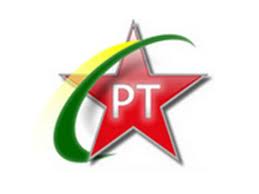 